Reading:The children will be able read books matched to their colour book band (Bug Club)The children will be able to answer questions about the book they have read (Bug Club)The children will be able to talk about the story How Coyote Brought Fire to the Earth (Oak academy)The children will be able to read words (sight vocabulary words sent via Purple Mash).Phonics:The children will be able to blend words to read matched to their phonic ability e.g. ex- pl- ode (practise reading words sent via Purple Mash)Writing:The children will be able to write a description.The children will be able to spell words from memory.Maths: The children will be able to add and subtract numbers using efficient strategies. (Oak academy, Mathletics and Purple mash)The children will be able to derive number facts to 100 (Oak academy and Purple mash)Reading:The children will be able read books matched to their colour book band (Bug Club)The children will be able to answer questions about the book they have read (Bug Club)The children will be able to talk about the story How Coyote Brought Fire to the Earth (Oak academy)The children will be able to read words (sight vocabulary words sent via Purple Mash).Phonics:The children will be able to blend words to read matched to their phonic ability e.g. ex- pl- ode (practise reading words sent via Purple Mash)Writing:The children will be able to write a description.The children will be able to spell words from memory.Maths: The children will be able to add and subtract numbers using efficient strategies. (Oak academy, Mathletics and Purple mash)The children will be able to derive number facts to 100 (Oak academy and Purple mash)Reading:The children will be able read books matched to their colour book band (Bug Club)The children will be able to answer questions about the book they have read (Bug Club)The children will be able to talk about the story How Coyote Brought Fire to the Earth (Oak academy)The children will be able to read words (sight vocabulary words sent via Purple Mash).Phonics:The children will be able to blend words to read matched to their phonic ability e.g. ex- pl- ode (practise reading words sent via Purple Mash)Writing:The children will be able to write a description.The children will be able to spell words from memory.Maths: The children will be able to add and subtract numbers using efficient strategies. (Oak academy, Mathletics and Purple mash)The children will be able to derive number facts to 100 (Oak academy and Purple mash)Reading:The children will be able read books matched to their colour book band (Bug Club)The children will be able to answer questions about the book they have read (Bug Club)The children will be able to talk about the story How Coyote Brought Fire to the Earth (Oak academy)The children will be able to read words (sight vocabulary words sent via Purple Mash).Phonics:The children will be able to blend words to read matched to their phonic ability e.g. ex- pl- ode (practise reading words sent via Purple Mash)Writing:The children will be able to write a description.The children will be able to spell words from memory.Maths: The children will be able to add and subtract numbers using efficient strategies. (Oak academy, Mathletics and Purple mash)The children will be able to derive number facts to 100 (Oak academy and Purple mash)Reading:The children will be able read books matched to their colour book band (Bug Club)The children will be able to answer questions about the book they have read (Bug Club)The children will be able to talk about the story How Coyote Brought Fire to the Earth (Oak academy)The children will be able to read words (sight vocabulary words sent via Purple Mash).Phonics:The children will be able to blend words to read matched to their phonic ability e.g. ex- pl- ode (practise reading words sent via Purple Mash)Writing:The children will be able to write a description.The children will be able to spell words from memory.Maths: The children will be able to add and subtract numbers using efficient strategies. (Oak academy, Mathletics and Purple mash)The children will be able to derive number facts to 100 (Oak academy and Purple mash)Reading:The children will be able read books matched to their colour book band (Bug Club)The children will be able to answer questions about the book they have read (Bug Club)The children will be able to talk about the story How Coyote Brought Fire to the Earth (Oak academy)The children will be able to read words (sight vocabulary words sent via Purple Mash).Phonics:The children will be able to blend words to read matched to their phonic ability e.g. ex- pl- ode (practise reading words sent via Purple Mash)Writing:The children will be able to write a description.The children will be able to spell words from memory.Maths: The children will be able to add and subtract numbers using efficient strategies. (Oak academy, Mathletics and Purple mash)The children will be able to derive number facts to 100 (Oak academy and Purple mash)Reading:The children will be able read books matched to their colour book band (Bug Club)The children will be able to answer questions about the book they have read (Bug Club)The children will be able to talk about the story How Coyote Brought Fire to the Earth (Oak academy)The children will be able to read words (sight vocabulary words sent via Purple Mash).Phonics:The children will be able to blend words to read matched to their phonic ability e.g. ex- pl- ode (practise reading words sent via Purple Mash)Writing:The children will be able to write a description.The children will be able to spell words from memory.Maths: The children will be able to add and subtract numbers using efficient strategies. (Oak academy, Mathletics and Purple mash)The children will be able to derive number facts to 100 (Oak academy and Purple mash)Reading:The children will be able read books matched to their colour book band (Bug Club)The children will be able to answer questions about the book they have read (Bug Club)The children will be able to talk about the story How Coyote Brought Fire to the Earth (Oak academy)The children will be able to read words (sight vocabulary words sent via Purple Mash).Phonics:The children will be able to blend words to read matched to their phonic ability e.g. ex- pl- ode (practise reading words sent via Purple Mash)Writing:The children will be able to write a description.The children will be able to spell words from memory.Maths: The children will be able to add and subtract numbers using efficient strategies. (Oak academy, Mathletics and Purple mash)The children will be able to derive number facts to 100 (Oak academy and Purple mash)Reading:The children will be able read books matched to their colour book band (Bug Club)The children will be able to answer questions about the book they have read (Bug Club)The children will be able to talk about the story How Coyote Brought Fire to the Earth (Oak academy)The children will be able to read words (sight vocabulary words sent via Purple Mash).Phonics:The children will be able to blend words to read matched to their phonic ability e.g. ex- pl- ode (practise reading words sent via Purple Mash)Writing:The children will be able to write a description.The children will be able to spell words from memory.Maths: The children will be able to add and subtract numbers using efficient strategies. (Oak academy, Mathletics and Purple mash)The children will be able to derive number facts to 100 (Oak academy and Purple mash)9:00-9:209:30-10:30PE/Brain Break Super Movers 11:00--12:00 Lunchtime   12:00-1:001:00-1:452:00-2.452.45 – 3.00MondayMicrosoft TeamsMorning Welcome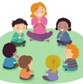  Maths National Academy Year 2 Maths – 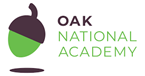 Link:   https://classroom.thenational.academy/units/addition-and-subtraction-of-2-digit-numbers-f192Topic: Addition and SubtractionLesson 6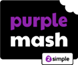 Solving ProblemsPE/Brain Break Super Movers Literacy – Bug clubLink:https://www.activelearnprimary.co.uk/login?c=0Reading comprehension – answer questions about the books you are reading.Complete SPaG activity.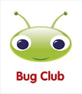 11.40 – 12.00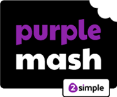 Practise words to read and spellings.Lunchtime   12:00-1:00PEBall skillsCan you throw and catch a ball?Can you bounce and catch a ball?Can you kick a ball and score a goal?Music – National Academy Year 2 MusicLink: https://classroom.thenational.academy/lessons/understanding-how-sound-is-represented-by-symbols-64w62tTopic: PulseLesson: 3 Understanding hoe sound is represented by symbols.Story Time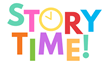 TuesdayMicrosoft TeamsMorning WelcomeMaths National Academy Year 2 Maths – Link:   https://classroom.thenational.academy/units/addition-and-subtraction-of-2-digit-numbers-f192Topic:  Addition and Subtraction   Lesson 7Solving ProblemsPE/Brain Break Super Movers Literacy – National Academy Year 2 EnglishLink:https://classroom.thenational.academy/lessons/to-retrieve-information-6wr66rTopic: How Coyote Brought Fire to the EarthTopic: How Coyote Brought Fire to the EarthLesson: 5 To retrieve information.11.40 – 12.00Practise words to read and spellings.Lunchtime   12:00-1:00Science – MaterialsMaterial HuntCan you go for a walk outside with your grown up and see what materials you can find?Record this in your own way.Are the materials natural or man-made?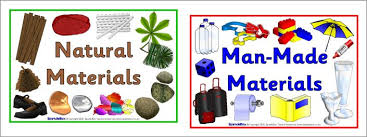 Science – MaterialsMaterial HuntCan you go for a walk outside with your grown up and see what materials you can find?Record this in your own way.Are the materials natural or man-made?Story TimeWednesdayMicrosoft TeamsMorning WelcomeMaths National Academy Year 2 Maths – Link:   https://classroom.thenational.academy/units/addition-and-subtraction-of-2-digit-numbers-f192Topic: Addition and Subtraction Lesson 8Solving ProblemsPE/Brain Break Super Movers Literacy – National Academy Year 2 EnglishLink:https://classroom.thenational.academy/lessons/to-describe-using-the-senses-cmt3cdTopic: How Coyote Brought Fire to the EarthLesson: 6 To describe using the senses11.40 – 12.00Practise words to read and spellings.Lunchtime   12:00-1:00Geography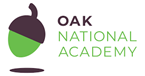 Link: https://classroom.thenational.academy/lessons/what-is-europe-like-60r64rTopic: ContinentsLesson 2 What is Europe like?ArtCan you create a winter landscape?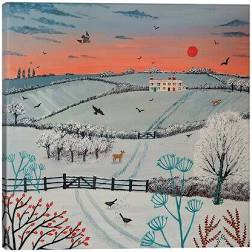 Story TimeThursdayMicrosoft TeamsMorning WelcomeMaths National Academy Year 2 Maths – Link:   https://classroom.thenational.academy/units/addition-and-subtraction-of-2-digit-numbers-f192Topic: Addition and SubtractionLesson 9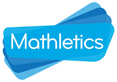 + / - Solving ProblemsPE/Brain Break Super Movers Literacy – NationalAcademy Year 2 EnglishLink:https://classroom.thenational.academy/lessons/to-explore-how-writers-make-description-vivid-read-as-a-writer-c5k3cdTopic: How Coyote Brought Fire to the EarthLesson: 7 To explore how writers make descriptions vivid.Purple Mash – SpellingPractise words to spell.Lunchtime   12:00-1:00RESpecial BooksCan you find your favourite book and share it with your family?Why is it your favourite book?PECan you create a circuit in your garden to get fit e.g. 10 start jumps, jogging on the spot, 10 spotty dogs and 10 mountain climbers?orCan you go for a walk or bike ride with your grown up to get fit?Story TimeFridayMicrosoft TeamsMorning WelcomeMaths National Academy Year 2 Maths – Link:   https://classroom.thenational.academy/units/addition-and-subtraction-of-2-digit-numbers-f192Topic: Addition and SubtractionLesson 10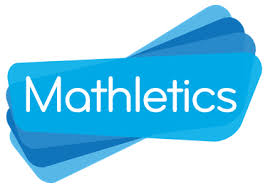 + / - Solving ProblemsPE/Brain Break Super Movers Science – MaterialsInquiry: Are materials discovered or invented?Find a selection of objects around the house including wood, plastic, cotton, glass, leather, chalk and metal.Pose the question – Have any of the materials been alive? Discuss.Can you record your findings in your own way? Lunchtime   12:00-1:00HistoryPeople of the pastWho is Christopher Columbus?Link: https://www.bbc.co.uk/bitesize/topics/zhpchbk/articles/znchkmn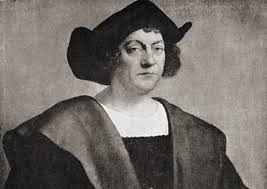 Golden TimeHave you followed our golden rules at home this week?Have you worked hard?Have you been kind and helpful?Choose your own activity and have fun!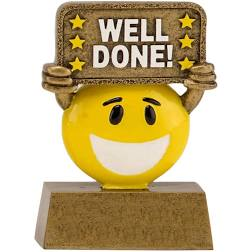 Story TimeHave a nice weekend.  See you on Microsoft Teams on Monday morning!